VIR DIE LEERDERS
VRAE:VIR DIE ONDERWYSER: BESPREKINGVIR DIE ONDERWYSER: BESPREKINGVIR DIE ONDERWYSER: BESPREKING1Die klippe innie padAlles (die natuurelemente) wat deel is van die Delft is soos die mense van die Delft dit is waarmom ’n vergelyking getref word.2sit soes laities oppie sypaadjieAlles (die natuurelemente) wat deel is van die Delft is soos die mense van die Delft dit is waarmom ’n vergelyking getref word.3en vra die heeltyd vi jou virre rand.Kinders sit en bedel om geld omdat hul swaarkry.4Die wind kom en ganTyd gaan verby. Dui moontlik op seisoene wat kom en gaan.5soese man wattie oo sy laities worry nieBaie mans wil niks met hul kinders te doene hê nie. Kinders word verstoot en baie vroue eindig op as enkelouers.6'n wind wat net vi homself liewe.Mans word gevoelloos voorgestel omdat baie nie onderhoud betaal nie.7Die lug se mon stink na wyn.Moontlike rede is dat die mans hul geld uitdrink.8Die wêk nine to fiveDie mans werk heeldag. Dit is al wat hul ken. Verdien moontlik nie baie geld nie. Gewoonlik fabriekwerkers. 9omdat dai is wat hy doen.Die mans werk heeldag. Dit is al wat hul ken. Verdien moontlik nie baie geld nie. Gewoonlik fabriekwerkers. 10Hyt nog nooit considerMense is nie bereid om te verander nie. Vasgevang in hul eentoninge bestaan.11dat hy iets annes kan doen nie.Mense is nie bereid om te verander nie. Vasgevang in hul eentoninge bestaan.12Die boeme hang heeldag oo hulle mierjiesDie bome (mense wat nuuskierig is) hang oor hul mure om ander dop te hou.13en hou anne mense se biesagheid dop.Die bome (mense wat nuuskierig is) hang oor hul mure om ander dop te hou.14Die sand het vyl voete en lang naels, Die mense is onnet. Versorg nie hulself goed nie.15maarie sand loep van dee tot deeWending: Maar tog het hul tyd om mense te loop en kuier.16en sit in ammel se hyse.Wending: Maar tog het hul tyd om mense te loop en kuier.17Die mense is cigarette-toppatjiesDie mense is soos half-gerookte sigarette wat in woonstelblokke/klein huise (metjiebokse) woon. Mense rook ’n halwe sigaret om te bespaar. ’n gewoonte van rokers. Slegte gewoontes word beklemtoon: Drank en rook dit is waarvoor mense geld het ten spyte van hul armoede.18opgestop in metjieboksies.Die mense is soos half-gerookte sigarette wat in woonstelblokke/klein huise (metjiebokse) woon. Mense rook ’n halwe sigaret om te bespaar. ’n gewoonte van rokers. Slegte gewoontes word beklemtoon: Drank en rook dit is waarvoor mense geld het ten spyte van hul armoede.        Delft                                                                                                              Nathan Trantraal        Delft                                                                                                              Nathan Trantraal        Delft                                                                                                              Nathan Trantraal1Die klippe innie padDie klippe in die pad2sit soes laities oppie sypaadjiesit soos jong seuns op die sypaadjie3en vra die heeltyd vi jou virre rand.en vra die heeltyd vir jou vir ’n rand.4Die wind kom en ganDie wind kom en gaan5soese man wattie oo sy laities worry niesoos ’n man wat  nie oor sy jong seuns bekommerd is nie6'n wind wat net vi homself liewe.’n wind wat net vir homself lewe.7Die lug se mon stink na wyn.Die lug se mond stink na wyn.8Die wêk nine to fiveDie werk nege to vyf 9omdat dai is wat hy doen.omdat dit is wat hy doen10Hyt nog nooit considerHy het nog nooit oorweeg11dat hy iets annes kan doen nie.dat hy iets anders kan doen nie.12Die boeme hang heeldag oo hulle mierjiesDie bome hang heeldag oor hulle muurtjies13en hou anne mense se biesagheid dop.en hou ander mense se besigheid dop.14Die sand het vyl voete en lang naels, Die sand het vuil voete en lang naels,15maarie sand loep van dee tot deemaar die sand loop van deur tot deur16en sit in ammel se hyse.en sit in almal se huise.17Die mense is cigarette-toppatjiesDie mense is sigarette-stompies18opgestop in metjieboksies.opgestop in vuurhoutjieboksies.POËTIESE BEGRIPPE: POËTIESE BEGRIPPE: POËTIESE BEGRIPPE: RYM RYM RYM HALFRYMHALFRYMHALFRYMALLITERASIE:  (ook stafrym)ALLITERASIE:  (ook stafrym)ALLITERASIE:  (ook stafrym)Die herhaling van dieselfde konsonante in ’n versreël.Die herhaling van dieselfde konsonante in ’n versreël.Die herhaling van dieselfde konsonante in ’n versreël.'n wind wat net vi homself liewe.Hyt nog nooit considerDie boeme hang heeldag oo hulle mierjiesen hou anne mense se biesagheid dopDie sand het vyl voete en lang naels, maarie sand loep van dee tot dee'n wind wat net vi homself liewe.Hyt nog nooit considerDie boeme hang heeldag oo hulle mierjiesen hou anne mense se biesagheid dopDie sand het vyl voete en lang naels, maarie sand loep van dee tot dee'n wind wat net vi homself liewe.Hyt nog nooit considerDie boeme hang heeldag oo hulle mierjiesen hou anne mense se biesagheid dopDie sand het vyl voete en lang naels, maarie sand loep van dee tot deeASSONANSIE:ASSONANSIE:ASSONANSIE:Die herhaling van dieselfde vokaal in ’n versreël.Die herhaling van dieselfde vokaal in ’n versreël.Die herhaling van dieselfde vokaal in ’n versreël.en vra die heeltyd vi jou virre rand.maarie sand loep van dee tot deeen vra die heeltyd vi jou virre rand.maarie sand loep van dee tot deeen vra die heeltyd vi jou virre rand.maarie sand loep van dee tot deeVOLRYMVOLRYMVOLRYMWANNEER VOKALE EN KONSONANTE AS ’n GROEP HERHAAL WORD.WANNEER VOKALE EN KONSONANTE AS ’n GROEP HERHAAL WORD.WANNEER VOKALE EN KONSONANTE AS ’n GROEP HERHAAL WORD.BeginrymHier rym die begin woorde van ’n versreël met mekaar. BeginrymHier rym die begin woorde van ’n versreël met mekaar. BeginrymHier rym die begin woorde van ’n versreël met mekaar. Die lug se mon stink na wyn.Die lug se mon stink na wyn.Die lug se mon stink na wyn.Die wêk nine to fiveDie wêk nine to fiveDie wêk nine to fiveBinnerymBinnerymBinnerym’n Woord in die versreël wat rym met ’n woorde aan die einde van die versreël.’n Woord in die versreël wat rym met ’n woorde aan die einde van die versreël.’n Woord in die versreël wat rym met ’n woorde aan die einde van die versreël.maarie sand loep van dee tot deemaarie sand loep van dee tot deemaarie sand loep van dee tot deeRYMSKEMARYMSKEMARYMSKEMADie posisie van die rymwoorde in die versreël bepaal die rymskema.Die posisie van die rymwoorde in die versreël bepaal die rymskema.Die posisie van die rymwoorde in die versreël bepaal die rymskema.Gebroke rym a b c aGebroke rym a b c aGebroke rym a b c aBEELDSPRAAKBEELDSPRAAKBEELDSPRAAKVergelykingVergelykingVergelykingHier word twee sake met mekaar vergelyk. Die woorde : soos, net soos en nes, word gebruik om te wys dat daar gemeenskaplike kenmerke tussen twee vergelykbare sake is,byvoorbeeldHier word twee sake met mekaar vergelyk. Die woorde : soos, net soos en nes, word gebruik om te wys dat daar gemeenskaplike kenmerke tussen twee vergelykbare sake is,byvoorbeeldHier word twee sake met mekaar vergelyk. Die woorde : soos, net soos en nes, word gebruik om te wys dat daar gemeenskaplike kenmerke tussen twee vergelykbare sake is,byvoorbeeldDie klippe innie padDie klippe innie padDie klippe in die padsit soes laities oppie sypaadjiesit soes laities oppie sypaadjiesit soos jong seuns op die sypaadjieDie wind kom en ganDie wind kom en ganDie wind kom en gaansoese man wattie oo sy laities worry niesoese man wattie oo sy laities worry niesoos ’n man wat  nie oor sy jong seuns bekommerd is nieMetafoorMetafoorMetafoorStel twee sake wat met mekaar verband hou,gelyk aan mekaar, byvoorbeeldStel twee sake wat met mekaar verband hou,gelyk aan mekaar, byvoorbeeldStel twee sake wat met mekaar verband hou,gelyk aan mekaar, byvoorbeeldDie mense is cigarette-toppatjiesDie mense is cigarette-toppatjiesDie mense is cigarette-toppatjiesPersonifikasiePersonifikasiePersonifikasieDie vermensliking van die natuur, lewelose voorwerpe, diere en abstrakte begrippe.Menslike eienskappe word hieraan toegedig.Die vermensliking van die natuur, lewelose voorwerpe, diere en abstrakte begrippe.Menslike eienskappe word hieraan toegedig.Die vermensliking van die natuur, lewelose voorwerpe, diere en abstrakte begrippe.Menslike eienskappe word hieraan toegedig.Die uitken van personifikasie is nie voldoende nie, jy moet ook die funksie endoeltreffendheid daarvan kan onderskei.Die uitken van personifikasie is nie voldoende nie, jy moet ook die funksie endoeltreffendheid daarvan kan onderskei.Die uitken van personifikasie is nie voldoende nie, jy moet ook die funksie endoeltreffendheid daarvan kan onderskei.'n wind wat net vi homself liewe.'n wind wat net vi homself liewe.'n wind wat net vi homself liewe.Die lug se mon stink na wyn.Die lug se mon stink na wyn.Die lug se mon stink na wyn.Die boeme hang heeldag oo hulle mierjiesen hou anne mense se biesagheid dop.Die boeme hang heeldag oo hulle mierjiesen hou anne mense se biesagheid dop.Die boeme hang heeldag oo hulle mierjiesen hou anne mense se biesagheid dop.Die sand het vyl voete en lang naels, Die sand het vyl voete en lang naels, Die sand het vyl voete en lang naels, STYLFIGURESTYLFIGURESTYLFIGUREStylfigure (ook stylleer) – uitdrukking wat ’n styleffek teweegbring deur woorde nie in hulle normale of letterlike betekenis en funksie aan te wend nie (afwyking in woordgebruik), maar op ’n besondere wyse groter krag of dramatiese beeld aan skryfwerk verleen, bv. satire,polisindeton,ensStylfigure (ook stylleer) – uitdrukking wat ’n styleffek teweegbring deur woorde nie in hulle normale of letterlike betekenis en funksie aan te wend nie (afwyking in woordgebruik), maar op ’n besondere wyse groter krag of dramatiese beeld aan skryfwerk verleen, bv. satire,polisindeton,ensStylfigure (ook stylleer) – uitdrukking wat ’n styleffek teweegbring deur woorde nie in hulle normale of letterlike betekenis en funksie aan te wend nie (afwyking in woordgebruik), maar op ’n besondere wyse groter krag of dramatiese beeld aan skryfwerk verleen, bv. satire,polisindeton,ensPOLISINDETONPOLISINDETONPOLISINDETONDit is die herhaling van voegwoorde.Dit is die herhaling van voegwoorde.Dit is die herhaling van voegwoorde.omdat.....,en......,dat......,maar......omdat.....,en......,dat......,maar......omdat.....,en......,dat......,maar......SATIRESATIRESATIRE– iets wat hekelend spot met die lewe; dwaashede en wanpraktyke van die mens/maatskappy word onthul of geopenbaar; ’n satiriese literêre werk het gewoonlik ’n bewustelike sosiale inslag – iets wat hekelend spot met die lewe; dwaashede en wanpraktyke van die mens/maatskappy word onthul of geopenbaar; ’n satiriese literêre werk het gewoonlik ’n bewustelike sosiale inslag – iets wat hekelend spot met die lewe; dwaashede en wanpraktyke van die mens/maatskappy word onthul of geopenbaar; ’n satiriese literêre werk het gewoonlik ’n bewustelike sosiale inslag SIMBOOLSIMBOOLSIMBOOL– ’n teken/voorwerp wat ’n ander saak verteenwoordig; ’n tradisionele simbool soos ’n kruis is as beeldspraakvorm nie net ’n afbeelding van die werklikheid nie, maar dit kry ook ’n dieper betekenis deurdat dit na iets anders verwys.’n Huis simboliseer sekuriteit.– ’n teken/voorwerp wat ’n ander saak verteenwoordig; ’n tradisionele simbool soos ’n kruis is as beeldspraakvorm nie net ’n afbeelding van die werklikheid nie, maar dit kry ook ’n dieper betekenis deurdat dit na iets anders verwys.’n Huis simboliseer sekuriteit.– ’n teken/voorwerp wat ’n ander saak verteenwoordig; ’n tradisionele simbool soos ’n kruis is as beeldspraakvorm nie net ’n afbeelding van die werklikheid nie, maar dit kry ook ’n dieper betekenis deurdat dit na iets anders verwys.’n Huis simboliseer sekuriteit.ONTLEDING VAN GEDIGONTLEDING VAN GEDIGONTLEDING VAN GEDIGTEMATEMATEMADie hoof gedagte of sentrale ideeDie hoof gedagte of sentrale ideeDie hoof gedagte of sentrale ideeMense wat uitgelewer word aan hul omstandighede.Mense wat uitgelewer word aan hul omstandighede.Mense wat uitgelewer word aan hul omstandighede.SPREKERSPREKERSPREKERDerdepersoonsprekerDerdepersoonsprekerDerdepersoonsprekerTITEL: DelftTITEL: DelftTITEL: DelftDenotatief: Verwys letterlik na ’n Woonbuurt  in Kaapstad. Die area is bekend vir misdaad en armoede.Denotatief: Verwys letterlik na ’n Woonbuurt  in Kaapstad. Die area is bekend vir misdaad en armoede.Denotatief: Verwys letterlik na ’n Woonbuurt  in Kaapstad. Die area is bekend vir misdaad en armoede.STEMMINGSTEMMINGSTEMMINGTOONTOONTOONDie manier of houding van jou stem.Die manier of houding van jou stem.Die manier of houding van jou stem.SpottendSpottendSpottendWENDINGWENDINGWENDING‘n Wending is waar daar ‘n verandering of ommekeer in die gedig is.‘n Wending is waar daar ‘n verandering of ommekeer in die gedig is.‘n Wending is waar daar ‘n verandering of ommekeer in die gedig is.Die woorde TOE.. en MAAR dui gewoonlik ’n wending aan.Die woorde TOE.. en MAAR dui gewoonlik ’n wending aan.Die woorde TOE.. en MAAR dui gewoonlik ’n wending aan.PUNKTUASIEPUNKTUASIEPUNKTUASIEpunt (.)sluit ’n bepaalde gedagte/frase afsluit ’n bepaalde gedagte/frase afSOORTE GEDIGTESOORTE GEDIGTESOORTE GEDIGTEAnder digsoorte:Ander digsoorte:Ander digsoorte:VRYE VERSVRYE VERSVRYE VERSGeen funksionele leesteken- en hooflettergebruik nie. Geen vaste rymskema nie. Versreëls en strofes nie ewe lank nie Wanneer ’n gedig nie ’n spesifieke dissipline soos ’n vaste rymskema, versreëllengte of strofebou het nie, word dit vrye vers genoem. Daar kan selfs afgewyk word van die gewone toepassing van hoofletters, leestekens en sinskonstruksie. So ’n gedig moet egter ander bindende elemente bevat, byvoorbeeld herhaling van klanke, woorde, beelde, gedagtes of versreëls.Geen funksionele leesteken- en hooflettergebruik nie. Geen vaste rymskema nie. Versreëls en strofes nie ewe lank nie Wanneer ’n gedig nie ’n spesifieke dissipline soos ’n vaste rymskema, versreëllengte of strofebou het nie, word dit vrye vers genoem. Daar kan selfs afgewyk word van die gewone toepassing van hoofletters, leestekens en sinskonstruksie. So ’n gedig moet egter ander bindende elemente bevat, byvoorbeeld herhaling van klanke, woorde, beelde, gedagtes of versreëls.Geen funksionele leesteken- en hooflettergebruik nie. Geen vaste rymskema nie. Versreëls en strofes nie ewe lank nie Wanneer ’n gedig nie ’n spesifieke dissipline soos ’n vaste rymskema, versreëllengte of strofebou het nie, word dit vrye vers genoem. Daar kan selfs afgewyk word van die gewone toepassing van hoofletters, leestekens en sinskonstruksie. So ’n gedig moet egter ander bindende elemente bevat, byvoorbeeld herhaling van klanke, woorde, beelde, gedagtes of versreëls.Hekeldig/Spotdig/Satiriese gedigHekeldig/Spotdig/Satiriese gedigHekeldig/Spotdig/Satiriese gedigDit is ’n gedig waarin daar gespot word met euwels van die samelewingDit is ’n gedig waarin daar gespot word met euwels van die samelewingDit is ’n gedig waarin daar gespot word met euwels van die samelewingKaapse Afrikaans kenmerke:Kaapse Afrikaans kenmerke:Kaapse Afrikaans kenmerke:Die gebruik van ge- saam met Engelse woorde: ge-strike, ge-change.Die weglating van medeklinkers aan die einde van woorde: vi’ pleks van vir, see’ pleks van seer, ma’ pleks van maar.Die besitlike konstruksie wyk af van die standaard deurdat die voornaamwoord in sy verboë vorm gebruik word: onse mense, onse taal.Die gebruik van Engelse woorde asof dit Afrikaans is: struggle, check jou later.’n Eiesoortige gebruik van woorde om na dinge te verwys: biesaggeit in plaas van besigheid.Assimilasie kom besonder baie voor: ammal, anners, kinders.Ontronding van klinkers: yt pleks van uit, hyse pleks van huise, lyster pleks van luister.Die vrye wisselwerking (“code switching”) tussen Afrikaans en EngelsVokale met ’n onvaste lengte: lat pleks van laat; gat pleks van gaan.Die gebruik van ge- saam met Engelse woorde: ge-strike, ge-change.Die weglating van medeklinkers aan die einde van woorde: vi’ pleks van vir, see’ pleks van seer, ma’ pleks van maar.Die besitlike konstruksie wyk af van die standaard deurdat die voornaamwoord in sy verboë vorm gebruik word: onse mense, onse taal.Die gebruik van Engelse woorde asof dit Afrikaans is: struggle, check jou later.’n Eiesoortige gebruik van woorde om na dinge te verwys: biesaggeit in plaas van besigheid.Assimilasie kom besonder baie voor: ammal, anners, kinders.Ontronding van klinkers: yt pleks van uit, hyse pleks van huise, lyster pleks van luister.Die vrye wisselwerking (“code switching”) tussen Afrikaans en EngelsVokale met ’n onvaste lengte: lat pleks van laat; gat pleks van gaan.Die gebruik van ge- saam met Engelse woorde: ge-strike, ge-change.Die weglating van medeklinkers aan die einde van woorde: vi’ pleks van vir, see’ pleks van seer, ma’ pleks van maar.Die besitlike konstruksie wyk af van die standaard deurdat die voornaamwoord in sy verboë vorm gebruik word: onse mense, onse taal.Die gebruik van Engelse woorde asof dit Afrikaans is: struggle, check jou later.’n Eiesoortige gebruik van woorde om na dinge te verwys: biesaggeit in plaas van besigheid.Assimilasie kom besonder baie voor: ammal, anners, kinders.Ontronding van klinkers: yt pleks van uit, hyse pleks van huise, lyster pleks van luister.Die vrye wisselwerking (“code switching”) tussen Afrikaans en EngelsVokale met ’n onvaste lengte: lat pleks van laat; gat pleks van gaan.1.1Hoe weet jy dat die seuns nog jonk is?1.2Waarmee word die klippe vergelyk?1.3Waarom sit die kinds in die straat?1.4Watter kenmerk het die pa’s van die Delft?1.5Kies die korrekte woord tussen hakies om die sin te voltooi.Al die pa’s van die Delft gee nie om vir hul kinders nie, is ’n voorbeeld van (stereotipering/veralgemening)1.6Haal ’n reël aan wat aandui dat tyd verby gaan?1.7Watter reël beskryf die mans van die Delft as selfsugtig?1.8Hoe weet jy dat die mans verslaaf is aan drank?1.8Hoeveel ure per dag moet die mans werk?1.10Wat impliseer hul werksure omtent hul inkomste?1.11Wat het die mense van die Delft nooit oorweeg nie?1.12Wat sal hul die kans gee om iets anders te oorweeg?1.13Hoe weet jy dat die inwoners van die Delft ledig (nie veel het om te doen nie) is?1.14Kies die korrekte antwoord tussen hakies.“Die boeme hang heeldag oo hulle mierjies” is ’n voorbeeld van (personifikasie/metafoor)1.15Dink jy die mense van die Delft het enige privaatheid? Ja of Nee. Gee ’n rede vir jou antwoord.1.16Haal ’n reël aan wat alliterasie bevat en onderstreep die alliterende klanke.1.17Hoe weet jy dat die mense van die Delft baie tyd saam deurbring?1.18Waarom is die metafoor in die onderstaande reël geslaagd?Die mense is cigarette-toppatjies1.19Kies die korrekte antwoord tussen hakies.Die spreker beskryf die mense se slegte lewensomstandighede op ’n (ernstige/komiese) manier.1.20In watter tipe versvorm is die gedig geskryf? Gee TWEE redes vir jou antwoord.1.21Voltooi die stelling deur die ontbrekende woord in te vul.: Die gedig is ’n ......gedig omdat dit die spot dryf oor die lewensomstandighede van die inwoners van die Delft.ANTWOORDEDELFT                                                                                                      Nathan Trantraal1.1Die spreker verwys na hulle as “laitjies”.1.2Met jong kinders.1.3Hulle bedel om geld.1.4Hulle gee nie om vir hul kinders nie. 1.5veralgemening1.6“Die wind kom en gan”1.7“'n wind wat net vi homself liewe”1.8Die lug se mon stink na wyn.1.99 ure1.10Hul behoort aan die lae-inkomste werkersklas. Hul verdien moontlik lae lone/inkomste.Gewone werkers wat lae inkomste verdien.1.11Om iets anders te probeer. Om hul lewens te verander deur ’n bietjie hoër te mik. Om ’n opvoeding te kry. Om na skool verder te studeer. Hul wil nie probeer om hulself te bevry van hul lewensomstandighede.1.12Skoolopleiding/ Universiteit/ Ambagte1.13Hul staan en hou anders mense dop. Hul loop en kuier mekaar gereeld. 1.14metafoor1.15Nee. Almal ken hul geheime/besigheid.1.16'n wind wat net vi homself liewe.Hyt nog nooit considerDie boeme hang heeldag oo hulle mierjiesen hou anne mense se biesagheid dopDie sand het vyl voete en lang naels, maarie sand loep van dee tot dee1.17Hul kuier graag bymekaar.1.18Dit beskryf die mense wat nie tot hul volle potensiaal leef nie.Hul geniet nie hul lewe voluit nie. Hul is oorgelaat aan die genade van hul omgewing en omstandighede. 1.19komiese1.20Vrye vers. Gedig is langer as 14 reëls. Gebroke rym. Verslengte verskil. Geen strofebou nie.1.21Hekeldig/Spotdig/Satiriese 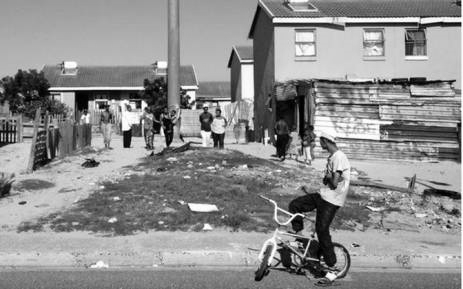 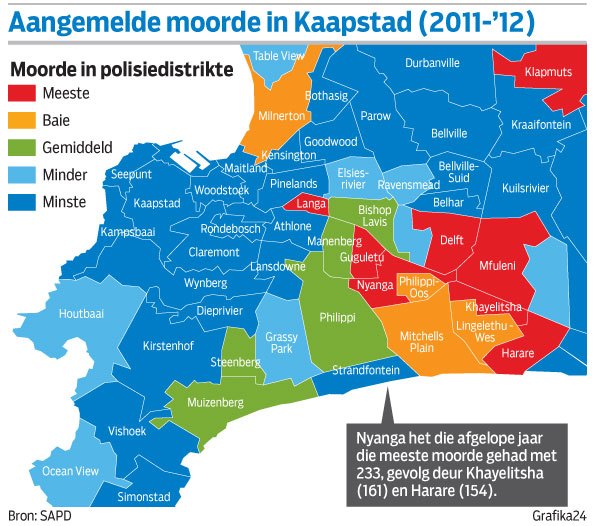 